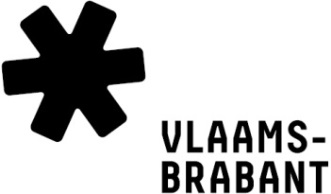 Voordracht feitelijke verenigingAANVRAAG Feitelijke verenigingen uit Vlaams-Brabant die voorgedragen worden door hun lokaal bestuur kunnen voor de duur van maximaal 1 jaar gebruik maken van de Uitleendienst. 
De voordracht kan jaarlijks verlengd worden.Vul deze aanvraag in en laat je gemeente Deel 4 invullen en ondertekenen.
Bezorg dit formulier via mail aan uitleendienst@vlaamsbrabant.be.
DEEL 1: GEGEVENS VERENIGINGNaam vereniging	     Facturatie-adres vereniging	
	Straat en nummer		     	Postcode en gemeente		     Tel. en/of gsmnr 			     E-mail					     Ondernemingsnummer	(indien van toepassing)		     Website				     

DEEL 2: GEGEVENS AANVRAGER/VERANTWOORDELIJKE
Voornaam en naam verantwoordelijke	     Adres	
Straat en nummer		     	Postcode en gemeente		     Telefoon en/of gsmnr			     E-mail						     DEEL 3: OMSCHRIJVING EVENEMENT 
Geef een duidelijke omschrijving waarvoor je gebruik wil maken van de Uitleendienst. 
Doel van de vereniging.DEEL 4: GOEDKEURING / BEVESTIGING GEMEENTE  
Voornaam en naam bevoegde persoon van de gemeenteBevoegd voor: Cultuur	 Jeugd	 Sport	 Milieu Andere, namelijk:      Verklaart dat bovenstaande feitelijke vereniging in aanmerking komt voor gebruik te maken van de Uitleendienst en dit voor de duur van: 	 3 maanden		 6 maanden		 1 jaarDatum goedkeuring/bevestiging		      (dd-mm-jjjj)  Handtekening bevoegde persoon van de gemeenteWij respecteren jouw privacy: www.vlaamsbrabant.be/privacy